Profimport CB  Paseo de la castellana 163  28046 (Madrid) - Avda de la Sierra 5, E-40422 Otero de Herreros (Segovia)Tel 674700147  Tel 680323202  CIF: E40250524   Profimport CB  Banco Sabadell  IBAN: ES5700817160500001569061  SWIFT/BIC BSABEBBX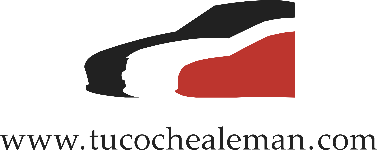 info@tucochealeman.com                                                                                                                                                                                                			                    			CONTRATO PARTICIPACIÓN SUBASTA Profimport CB.: Jose Luis Otero Bernardo DNI 03461810B y Violeta Rodriguez Molina DNI 53150452M sito en Paseo de la Castellana 163, 28046 Madrid  y  Avda de la Sierra 5, E-40422 Otero de Herreros (Segovia) con CIF E40250524   recibe de (participante)                                                                    con direcciónCP                Localidad                      Provincia.               Tel                    DNI/CIF                    la cantidad del 20% (precio de salida)                     EUR para participar en Alemania a través de subasta OnlineYo (participante) ……………………………………………….con DNI…………………….. me comprometo a seguir el protocolo de la empresa vendedora en los siguientes puntos-Si al precio ofertado por el participante. nos adjudican el coche, el depósito realizado es parte del pago, incluída EN ESTE PRECIO  la ganancia de la empresa Profimport CB.-Si se adjudica el vehículo, EL CLIENTE SE COMPROMETE AL PAGO INTEGRO DEL MISMO EN EL PLAZO DE 7 a 10DIAS (pasado ese tiempo se cobra 6EUR/día +IVA). Si no se efectúa el pago restante de la compra, no solo pierde el depósito realizado sino que se interpondrán acciones legales para el cumplimiento íntegro del contrato-Si no se gana la subasta al precio máximo ofertado por el participante dicho depósito se reintegra AL PARTICIPANTE en su totalidad e inmediatamente sin ningún tipo de penalización.-Solo participaremos en la subasta si el depósito requerido está contabilizado en el Banco beneficiario antes del inicio -.Antes de la participación en subasta se envía al PARTICIPANTE  informe orientativo del estado actual del vehículo-. Si la fecha de primera matriculación es menor de 24meses a la actual, mantiene garantía del fabricante. De lo contrario se aplica la legislación alemana en materia de Garantías de vehículos usados vendidos en Alemania-.Los honorarios de nuestra empresa están incluídos en el precio que nos limita en la subasta alemana -.A parte del precio de compra en subasta, NO están incluidos todos los gastos necesarios para matricular el vehículo en su país de residencia-.Si la recepción del vehículo en España se realiza en las instalaciones de la empresa de transportes ,ésta facturará 5 EUR+ IVA a partir del cuarto día de estancia en la nave-Los accesorios que no figuran en la peritación son a cargo del comprador El cliente (participante) con la firma de este contrato acepta la totalidad de las condiciones expuestas en el mismo y confirma que el dinero depositado está al corriente de obligaciones tributarias.Habiendo recibido y visto el informe del/os vehículo/s, ACEPTO el siguiente precio máximo (IVA incluido) de compra en Alemania incluída la ganancia de la empresa vendedora, para el/los vehículo/s Firma                       							Fecha Nombre/DNICONSENTIMIENTO EXPRESO PARA EL TRATAMIENTO DE DATOS DE CARÁCTERPERSONAL OBTENIDOS DIRECTAMENTE DE LOS INTERESADOS	De conformidad con lo establecido en el REGLAMENTO (UE) 2016/679 de protección de datos decarácter personal, le informamos que los datos que usted nos facilite serán incorporados al sistema detratamiento titularidad de C.B. PROFIMPORT con CIF E40250524 y domicilio social sito en AVDA.SIERRA, Nº 5, con la finalidad de PUBLICIDAD Y PROSPECCIÓN COMERCIAL; GESTIÓN DECLIENTES, CONTABLE, FISCAL Y ADMINISTRATIVA.Mediante  la firma del presente documento usted da su consentimiento expreso para el tratamiento de sus datos con la finalidad mencionadaSus datos serán conservados durante el plazo extrictamente necesario y serán borrados cuando haya transcurrido un tiempo sin hacer uso de los mismos.Se procederá a tratar los datos de manera lícita,leal,transparente,adecuada,pertinente,limitada,exacta y actualizada.Mientras no nos comunique lo contrario entenderemos que sus datos no han sido modificados y que Ustedse compromete a notificarnos cualquier variación.De acuerdo con los derechos que le confiere la normativa vigente podrá ejercer los derechos de acceso,rectificación,limitación de tratamiento ,supresión,portabilidad y oposición al tratamiento de sus datos de carácter personal así como revocar el consentimiento prestado dirigiendo su petición a la dirección postal indicada o al correo electrónico internacional@profimport.es y podrá dirigirse a la Autoridad de Control competente para presentar la reclamación que considere oportuna			Nombre, apellidos, NIF y firmaEn ........................................ a ........... de .................. de ..........MARCA / MODELOREFERENCIANR BASTIDORPRECIO